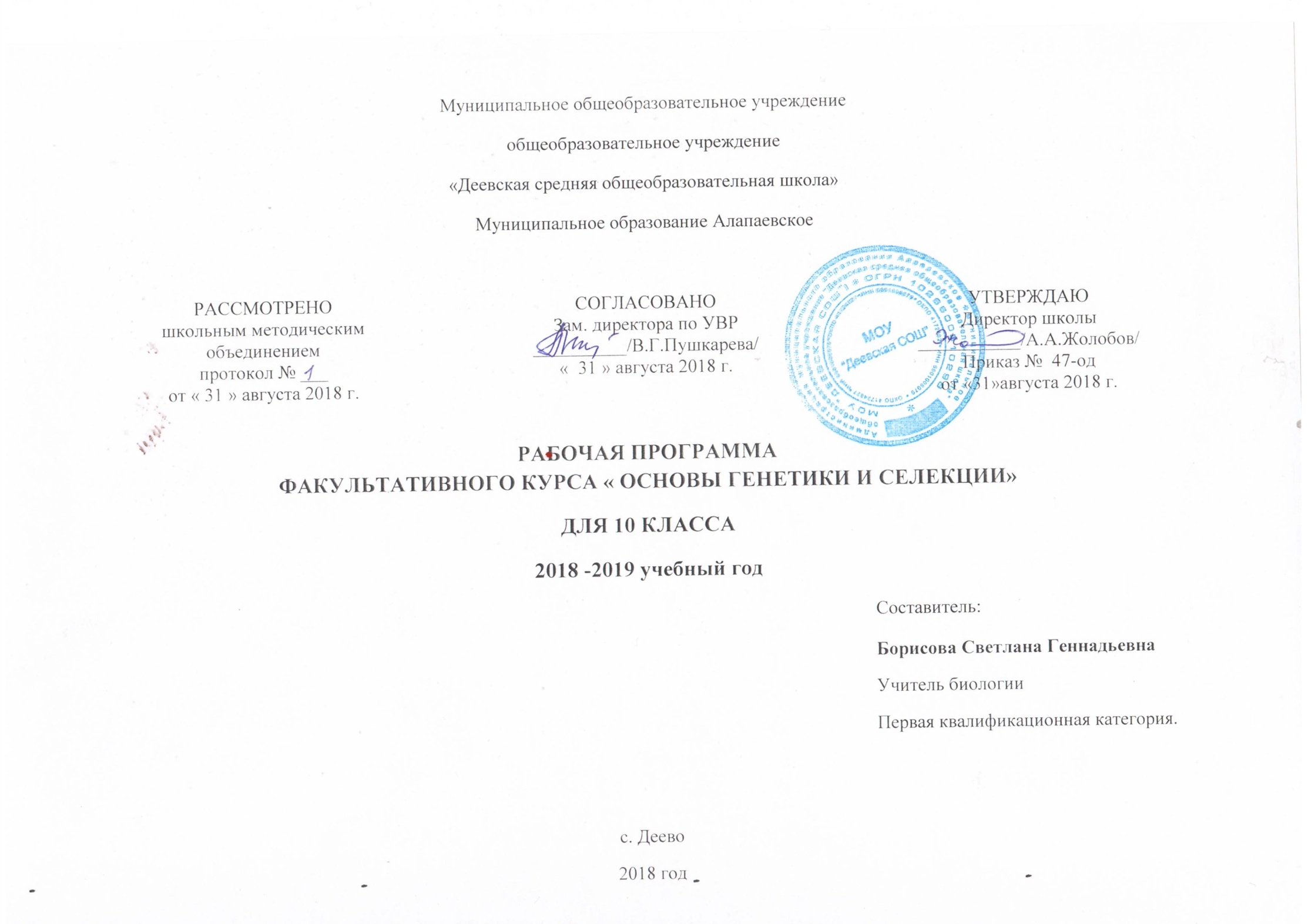 Пояснительная запискаПрограмма курса «Генетика и основы селекции» рассчитана на 35 часов и предназначена для учащихся 10 класса средней общеобразовательной школы. Курс направлен на удовлетворение специфических познавательных интересов школьников, способствует их разностороннему личностному развитию, ориентирован на изучение закономерностей наследственной изменчивости и материальных основ наследственности. Программа включает изучение решений разных генетических задач, которые иногда ученикам кажутся сложными. В программу включены изучение основ селекции растений и животных. Большое внимание уделяется лабораторным и практическим работам, которые позволяют проявить не только важные практические умения, но и развить самостоятельность учащихся, их познавательную деятельность. Курс включает вопросы свойства организмов - наследственность и изменчивость, методы генетики, методы изучения наследственности человека, генетическую терминологию и символику, закономерности наследования, установленные Г. Менделем; их цитологические основы, закономерности сцепленного наследования, определение пола, виды мутации и их причины. Большое место выделено изучению мерам профилактики наследственных заболеваний человека, особенностям селекции растений, животных, микроорганизмов. Цели данного курса: - углубить базовые знания учащихся по биологии, повысить творческую активность и расширить кругозор учащихся; - обеспечить закрепление основных биологических понятий, продолжить формирование специальных биологических умений и навыков; - обеспечить усвоение учащимся законов, теорий, научных идей, фактов;- развитие у учащихся аналитического и синтезирующего мышления; навыков учебного труда и самостоятельной работы; формирование умений выделять главное в изучаемом материале. Задачи данного курса: -усвоить основные понятия , используемые  в области генетики и селекции растений, животных и микроорганизмов; - закрепить полученные теоретические знания в ходе практических занятий; - научить составлять схемы скрещивания, решать  генетические задачи на моно- и дигибридное скрещивание, на сцепленное наследование, на взаимодействие генов, построение вариационного ряда и вариационной кривой. Учащиеся должны знать: * роль биологии в жизни человека, ее связь с другими науками, значение в жизни современного общества; * важнейшие биологические понятия данного курса; * сущность биологических процессов и явлений; * современную биологическую терминологию и символику. Учащиеся должны уметь: * решать задачи различной сложности * составлять схемы скрещивания; * осуществлять самостоятельный поиск биологической информации в различных источниках и применять ее в собственных исследованиях; * грамотно оформлять результаты  биологических исследований.При проведении занятий планируется использовать лекции с демонстрацией опытов, наглядных пособий, схемы и таблицы; беседы с учащимися, включающие лабораторные опыты, семинарские занятия, заслушивание докладов учащихся, защита рефератовТематическое планированиеСписок использованной литературы.Литература для учителя:1. "Биология в таблицах и схемах" Санкт-Петербург , ООО» Виктория плюс» 2008 .2. Каменский. А. А. , Соколова Н.А., Валовая М.А. "Основа биологии". Издательство "Экзамен" Москва 2007.3. Козлова Т.А., Кучменко В.С. Биология в таблицах 6-11классы, Москва «Дрофа», 2008.4. . Тесты. Биология, Москва, Федеральный центр тестирования, 2005.5. Чайка Т.И. «Биология 10 класс. Поурочные планы по учебнику Захарова В.Б» Волгоград, Издательство «Учитель», 2007.6. Шалапенок Е, Камлюк Л, Лисов Н «Репетитор. Тесты по биологии» Москва, Литература для обучающихся:1 А.А.Кириленко, Биология. Сборник задач по генетике. Базовый и повышенный уровни ЕГЭ, учебно-методическое пособие, Ростов ,Легион,2009№ урокаТема урокаОсновы генетики (10 часов)1Генетика. Методы генетики. Правило единообразия 2Моногибридное скрещивание. Правило единообразия гибридов первого поколения.3Закон расщепления признаков.4Решение задач.5Дигибридное скрещивание.6Промежуточное наследование7Сцепленное наследование признаков.8Определение пола.9Наследование, сцепленное с полом10Решение задачГенетика человека (4 часа)1Методы изучения наследственности человека2Генеалогический метод3ПР « Составление родословной»4Близнецовый методМеханизмы наследования признаков (3 часа)1Хромосомный набор клеток человека. Кариотип. Типы хромосом.2Типы наследования признаков.3Мутации, их причины и значение. Основные группы мутагенов.Основы медицинской генетики (5 часов)1Наследственные заболевания.2Хромосомные и геномные заболевания.3Врождённые заболевания. Влияние никотина, алкоголя, наркотиков на человека.4Болезни с наследственной предрасположенностью, их профилактика.5Медико - генетическое консультирование.Эволюционная генетика человека (3 часа)1Генетические основы антропогенеза2Происхождение рас и расогенез.3Клонирование человека: морально-этический и научный аспекты проблемыОсновы селекции (10 часов)1Закономерности изменчивости. Модификационная изменчивость.2ПР «Изучение изменчивости у растений. Построение вариационного ряда и кривой»3Наследственная изменчивость. Комбинативная и мутационная.4ПР « Описание фенотипов комнатных и сельскохозяйственных растений»5Селекция как наука6Вклад Н.И. Вавилова в развитие селекции.7Методы селекции растений и животных.8Биотехнология9Достижения биотехнологии (презентация)10Обобщение знаний по курсуИтого: 35 часов